Publicado en Murcia el 19/07/2017 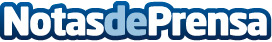 Gem86 explica el proceso de devolución del IVA en el extranjero La devolución del IVA es un derecho que puede reclamar un profesional autónomo o empresa que a lo largo del ejercicio económico haya tributado más IVA del que haya percibido. Datos de contacto:GuellcomNota de prensa publicada en: https://www.notasdeprensa.es/gem86-explica-el-proceso-de-devolucion-del-iva_1 Categorias: Nacional Derecho Finanzas Sociedad Emprendedores Recursos humanos http://www.notasdeprensa.es